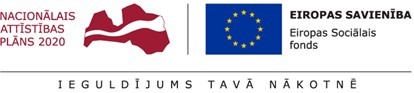 Pārskats par SAM 8.2.2. 3. kārtas granta realizācijas 12 mēnešu nodevumu plāna izpildi esošā līguma ietvarosDoktoranta / zinātniskā grāda pretendenta vārds, uzvārds:Studiju gads: Fakultāte, studiju programma, struktūrvienība, kurā tiek organizēta nodarbinātība SAM 8.2.2. 3. kārtas ietvaros:Promocijas darba nosaukums:SAM granta realizācija uzsākta: Plānotais promocijas darba aizstāvēšanas periods:SAM 8.2.2. 3. kārtas granta pagarinājuma laikā (9 mēneši pēc esošā SAM granta līguma darbības beigām) realizējamās aktivitātes un nodevumiDoktoranta / zinātniskā grāda pretendenta paraksts, datums:Promocijas darba vadītāja paraksts, datums:Institūta direktora paraksts, datums:Apstiprinātie nodevumi SAM granta realizācijas laikā — 12 mēneši (attiecīgo ceturksni skaita no doktoranta / zinātniskā grāda pretendenta individuālā SAM granta līguma parakstīšanas brīža)1. ceturksnis SAM granta realizācijā2. ceturksnis SAM granta realizācijā3. ceturksnis SAM granta realizācijā4. ceturksnis SAM granta realizācijā NodevumsPlānotā izpilde (atzīmēt ar X attiecīgo ceturksni)Faktiskā izpilde (atzīmēt ar X attiecīgo ceturksni)Komentārs par izpildi (obligāti aizpildāms)Nodevumi SAM granta realizācijas laikā - 9 mēneši (attiecīgo ceturksni skaita no doktoranta individuālā SAM granta līguma pagarināšanas brīža); atzīmēt ar X1. ceturksnis SAM granta pagarinājuma realizācijā2. ceturksnis SAM granta pagarinājuma realizācijā3. ceturksnis SAM granta pagarinājuma realizācijā1. Apgūtie un kārtējā sesijā nokārtotie studiju kursi doktora studiju programmas ietvaros:2. Publikāciju sagatavošana2.1. Publikācijas temats3. Pilnveidojams vai izstrādājams studiju kurss (ja plānots)4. Mobilitāte4.1. Uzņemošā institūcija un/vai mobilitātes mērķis5. Promocijas darba aizstāvēšana (X tikai, ja plānota)6.  Cits (lūdzu norādīt)